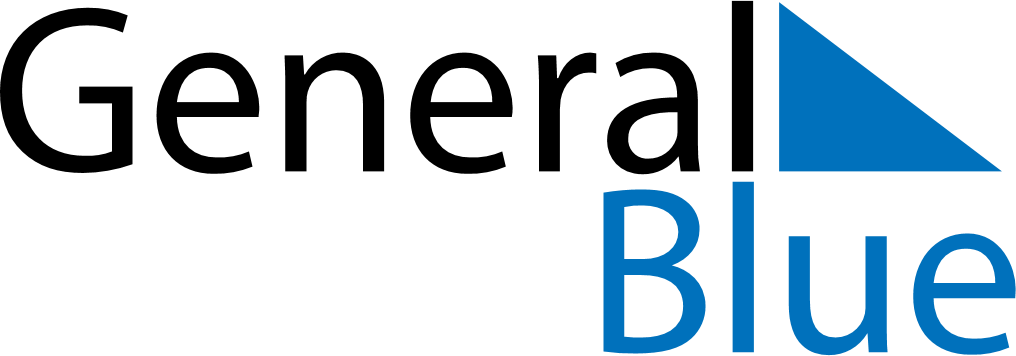 May 2019May 2019May 2019BelarusBelarusSundayMondayTuesdayWednesdayThursdayFridaySaturday1234Labour Day567891011Commemoration DayVictory Day1213141516171819202122232425262728293031